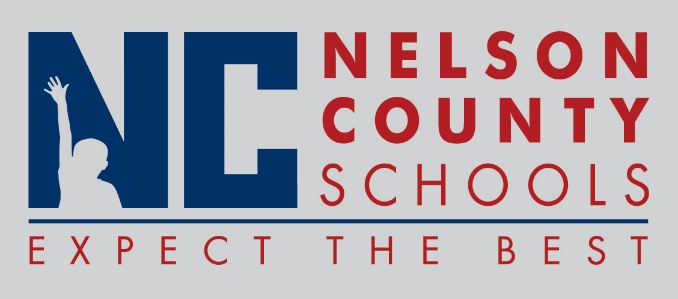 Decision PaperRECOMMENDATION:   	I recommend that the Nelson County Board of Education approve the 2017/2018 Perkins Grant as presented by the Directors of Education. RECOMMENDED MOTION:  	I move that the Nelson County Board of Education approve the Perkins Grant for the 2017/2018 School Year as presented.To:Nelson County Board of EducationFrom:Kimberly Brown, Director of Secondary Educationcc:Dr. Anthony Orr, SuperintendentDate:Re:Perkins Grant 2017 – 2018 School Year